Publicado en   el 10/02/2015 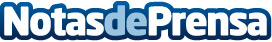 El 43% de los consumidores manifiesta su preferencia por las compras a través de Internet Datos de contacto:Nota de prensa publicada en: https://www.notasdeprensa.es/el-43-de-los-consumidores-manifiesta-su Categorias: Telecomunicaciones E-Commerce http://www.notasdeprensa.es